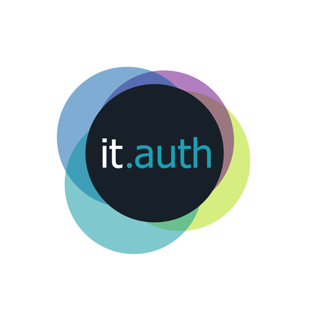 Αίτηση εκδήλωσης ενδιαφέροντος υποψηφίου εκπαιδευόμενου φοιτητή για το Κέντρο Ηλεκτρονικής ΔιακυβέρνησηςΣυμπληρώστε κατά σειρά προτεραιότητας (1, 2, 3, 4) το αντικείμενο όπου ενδιαφέρεστε να απασχοληθείτε (με 1 το πλέον προτιμότερο):Προαιρετικά συμπληρώστε στον ακόλουθο πίνακα (ΝΑΙ/ΟΧΙ) αν κατέχετε ήδη κάποιες από τις δεξιότητες που απαιτούνται ανάλογα με το αντικείμενο του κάθε τμήματος. Παρακαλούμε επιστρέψτε τη συμπληρωμένη αίτηση με email στο admin@it.auth.gr (admin@it.auth.gr, τηλ. 2310 998479).Ονοματεπώνυμο υποψηφίουΤηλέφωνοEmailΑντικείμενο  για το οποίο ενδιαφέρομαι:ΥπηρεσιώνΥπολογιστικών ΥποδομώνΥποστήριξης Ακαδημαϊκών Δραστηριοτήτων Διοικητικής Υποστήριξης	
Αντικείμενο	
Αντικείμενο
Δεξιότητες
Δεξιότητες 
(ΝΑΙ/ΟΧΙ)
Υπηρεσίες
Υπηρεσίες
Υπηρεσίες
Υπηρεσίες
ΥπηρεσίεςΣχεδίαση εφαρμογών, brandingΣχεδίαση εφαρμογών, brandingΓνώσεις θεμάτων User Experience Design, Usability, UI Design, Visual Design (Illustrations, Typography κτλ.)Γνώσεις θεμάτων User Experience Design, Usability, UI Design, Visual Design (Illustrations, Typography κτλ.)Front Εnd developmentFront Εnd developmentΓνώσεις προγραμματισμού με HTML, CSS, Javascript, και Frontend frameworks/libraries/platforms (πχ. Bootstrap, Angular, React, Vue κτλ)Γνώσεις προγραμματισμού με HTML, CSS, Javascript, και Frontend frameworks/libraries/platforms (πχ. Bootstrap, Angular, React, Vue κτλ)Back Εnd and Full Stack developmentBack Εnd and Full Stack developmentΓνώσεις προγραμματισμού με Java, PHP, Python, Ruby, Javascript και σχετικών frameworks όπως Spring, Symfony, Laravel, Django, Rails, Express.Γνώσεις προγραμματισμού με Java, PHP, Python, Ruby, Javascript και σχετικών frameworks όπως Spring, Symfony, Laravel, Django, Rails, Express.Ανάπτυξη mobile εφαρμογώνΑνάπτυξη mobile εφαρμογώνΓνώσεις προγραμματισμού εφαρμογών σε Android και iOS με native κώδικα ή frameworks (πχ. Ionic, Phonegap)Γνώσεις προγραμματισμού εφαρμογών σε Android και iOS με native κώδικα ή frameworks (πχ. Ionic, Phonegap)Ανάπτυξη μοντέλων βάσεων δεδομένωνΑνάπτυξη μοντέλων βάσεων δεδομένωνΚατασκευή schema σε relational databases (MSSQL, MySQL, Postgress) ή noSQL (MongoDB, CouchDB)Κατασκευή schema σε relational databases (MSSQL, MySQL, Postgress) ή noSQL (MongoDB, CouchDB)Ανάπτυξη ιστοχώρων και διαχείριση περιεχομένου με CMSΑνάπτυξη ιστοχώρων και διαχείριση περιεχομένου με CMSΓνώσεις σε ανάπτυξη και διαχείριση blogs, sites, με CMS εργαλεία όπως WordPress, Drupal, Joomla κλπ.Γνώσεις σε ανάπτυξη και διαχείριση blogs, sites, με CMS εργαλεία όπως WordPress, Drupal, Joomla κλπ.
Υπολογιστικές Υποδομές
Υπολογιστικές Υποδομές
Υπολογιστικές Υποδομές
Υπολογιστικές Υποδομές
Υπολογιστικές ΥποδομέςΤεχνική Υποστήριξη PCs TroubleshootingΤεχνική Υποστήριξη PCs TroubleshootingΔιάγνωση βλαβών τηλεφωνική ή επιτόπου, αποκατάσταση βλαβών (καθάρισμα ιών, spyware), Windows Updates, αντικατάσταση υλικού (τροφοδοτικά, μνήμες, δίσκοι, κλπ.), Disaster recovery, εγκατάσταση λογισμικού, κλπ.Διάγνωση βλαβών τηλεφωνική ή επιτόπου, αποκατάσταση βλαβών (καθάρισμα ιών, spyware), Windows Updates, αντικατάσταση υλικού (τροφοδοτικά, μνήμες, δίσκοι, κλπ.), Disaster recovery, εγκατάσταση λογισμικού, κλπ.Λειτουργικά συστήματα DesktopsΛειτουργικά συστήματα DesktopsΕγκατάσταση και διαμόρφωση συστημάτων Windows, Linux, κλπ. Διαχείριση χρηστών, δικαιωμάτων, υπηρεσιώνΕγκατάσταση και διαμόρφωση συστημάτων Windows, Linux, κλπ. Διαχείριση χρηστών, δικαιωμάτων, υπηρεσιώνΛειτουργικά συστήματα MacOSΛειτουργικά συστήματα MacOSΕγκατάσταση και διαμόρφωση συστημάτων Mac. Διαχείριση χρηστών, δικαιωμάτων, υπηρεσιώνΕγκατάσταση και διαμόρφωση συστημάτων Mac. Διαχείριση χρηστών, δικαιωμάτων, υπηρεσιώνΔιαχείριση υπηρεσιών δικτύουΔιαχείριση υπηρεσιών δικτύουEγκατάσταση και διαμόρφωση mail server (SendMail), web server (Apache), dns server (Bind), ldap server, syslog serverEγκατάσταση και διαμόρφωση mail server (SendMail), web server (Apache), dns server (Bind), ldap server, syslog serverΛειτουργικά συστήματα ServersΛειτουργικά συστήματα ServersEγκατάσταση και διαμόρφωση συστημάτων Windows, Linux, Solaris, κλπ. Διαχείριση χρηστών, δικαιωμάτων, υπηρεσιώνEγκατάσταση και διαμόρφωση συστημάτων Windows, Linux, Solaris, κλπ. Διαχείριση χρηστών, δικαιωμάτων, υπηρεσιών
Υποστήριξη Ακαδημαϊκών Δραστηριοτήτων 
Υποστήριξη Ακαδημαϊκών Δραστηριοτήτων 
Υποστήριξη Ακαδημαϊκών Δραστηριοτήτων 
Υποστήριξη Ακαδημαϊκών Δραστηριοτήτων 
Υποστήριξη Ακαδημαϊκών Δραστηριοτήτων Τεχνολογίες εικόνας και ήχουΤεχνολογίες εικόνας και ήχουΘέματα σκηνοθεσίας, χειρισμού κάμερας και ηχοληψίας, γνώση εργαλείων μετάδοσης streaming (Flash Media), επεξεργασίας ήχου και εικόνας (Adobe Premiere, MovieMaker, Sony Vegas Pro), τηλεδιασκέψεων (Skype, Google Hangouts, Adobe Connect)Θέματα σκηνοθεσίας, χειρισμού κάμερας και ηχοληψίας, γνώση εργαλείων μετάδοσης streaming (Flash Media), επεξεργασίας ήχου και εικόνας (Adobe Premiere, MovieMaker, Sony Vegas Pro), τηλεδιασκέψεων (Skype, Google Hangouts, Adobe Connect)Ηλεκτρονικά μαθήματαΗλεκτρονικά μαθήματαΓνώση εργαλείων όπως PowerPoint, Impress, Techsmith Camtasia, Adobe Captivate. Εμπειρία με πλατφόρμες ηλεκτρονικών μαθημάτων όπως Moodle, Blackboard, eClass, EdX, Coursera κλπ.Γνώση εργαλείων όπως PowerPoint, Impress, Techsmith Camtasia, Adobe Captivate. Εμπειρία με πλατφόρμες ηλεκτρονικών μαθημάτων όπως Moodle, Blackboard, eClass, EdX, Coursera κλπ.Διοικητική ΥποστήριξηΔιοικητική ΥποστήριξηΔιοικητική ΥποστήριξηΔιοικητική ΥποστήριξηΔιοικητική ΥποστήριξηΟμαδικότητα και εξυπηρέτηση Υπευθυνότητα, ικανότητα προφορικής  και γραπτής επικοινωνίας, ικανότητα ομαδικής συνεργασίαςΥπευθυνότητα, ικανότητα προφορικής  και γραπτής επικοινωνίας, ικανότητα ομαδικής συνεργασίαςΧρήση εφαρμογών γραφείουΧρήση κειμενογράφου (Word), φύλλων εργασίας (Excel), βάσεων δεδομένωνΧρήση κειμενογράφου (Word), φύλλων εργασίας (Excel), βάσεων δεδομένωνΧρήση εφαρμογών διαχείρισης έργωνΧρήση εφαρμογής διαχείρισης έργων Επιτροπής Ερευνών ΑΠΘ (Webrecom)Χρήση εφαρμογής διαχείρισης έργων Επιτροπής Ερευνών ΑΠΘ (Webrecom)